改葬許可申請書　　　 No.         （別紙改葬者名簿に他　○　名分記載）死 亡 者本　籍○○県××市△△３丁目□□番○○県××市△△３丁目□□番○○県××市△△３丁目□□番死 亡 者住　所△△県××市○○町１５番▲号△△県××市○○町１５番▲号△△県××市○○町１５番▲号死 亡 者氏名及び性別×山　　○男性別男　・　女　死 亡 者死亡年月日明治・大正・昭和・平成・令和　　　○年　　○月　　○日明治・大正・昭和・平成・令和　　　○年　　○月　　○日明治・大正・昭和・平成・令和　　　○年　　○月　　○日死 亡 者火葬の場所(土葬の場合は墓地の場所)※火葬場の名称（土葬の場合は墓地の所在地及び名称）□仙台市葛岡斎場　□その他（　　　　　　　　　　　　　　　　）※火葬場の名称（土葬の場合は墓地の所在地及び名称）□仙台市葛岡斎場　□その他（　　　　　　　　　　　　　　　　）※火葬場の名称（土葬の場合は墓地の所在地及び名称）□仙台市葛岡斎場　□その他（　　　　　　　　　　　　　　　　）死 亡 者火葬の年月日(土葬の場合は土葬の年月日)明治・大正・昭和・平成・令和　　　○年　　○月　　○日明治・大正・昭和・平成・令和　　　○年　　○月　　○日明治・大正・昭和・平成・令和　　　○年　　○月　　○日改葬の理由改葬の理由□墓地新設　□その他（　　墓じまいのため　　　）□墓地新設　□その他（　　墓じまいのため　　　）□墓地新設　□その他（　　墓じまいのため　　　）改葬の場所改葬の場所※改葬先の墓地又は納骨堂の所在地及び名称××県△△市○○町３番◇号宗教法人　▲△寺※改葬先の墓地又は納骨堂の所在地及び名称××県△△市○○町３番◇号宗教法人　▲△寺※改葬先の墓地又は納骨堂の所在地及び名称××県△△市○○町３番◇号宗教法人　▲△寺墓地等管理者上記、埋葬若しくは埋蔵又は収蔵の事実を証明します。墓地等管理者住所　　　仙台市○○区△町×番□号名称(寺院名等)　　　宗教法人　▲△寺代表者氏名　　　代表役員　○野　◇◇　　　　　　　　　　　　　　　　　印（あて先）仙台市長（あて先）仙台市長（あて先）仙台市長令和　　　△年　　　△月　　　△日令和　　　△年　　　△月　　　△日令和　　　△年　　　△月　　　△日申請者住所　　　　○○県△市×町１番地　　　　　　　　　　　　　　　　　　　　　　　　　　　　　　　　　　　　　申請者住所　　　　○○県△市×町１番地　　　　　　　　　　　　　　　　　　　　　　　　　　　　　　　　　　　　　申請者住所　　　　○○県△市×町１番地　　　　　　　　　　　　　　　　　　　　　　　　　　　　　　　　　　　　　申請者住所　　　　○○県△市×町１番地　　　　　　　　　　　　　　　　　　　　　　　　　　　　　　　　　　　　　申請者住所　　　　○○県△市×町１番地　　　　　　　　　　　　　　　　　　　　　　　　　　　　　　　　　　　　　申請者住所　　　　○○県△市×町１番地　　　　　　　　　　　　　　　　　　　　　　　　　　　　　　　　　　　　　申請者氏名　　　　×川　◇次　　　　　　　　　　　　　申請者氏名　　　　×川　◇次　　　　　　　　　　　　　申請者氏名　　　　×川　◇次　　　　　　　　　　　　　申請者氏名　　　　×川　◇次　　　　　　　　　　　　　申請者氏名　　　　×川　◇次　　　　　　　　　　　　　死亡者との続柄（死亡者からみた申請者との続柄）　　　二男　　　　墓地使用者との関係（※）　　　　　弟　　　　　　　　墓地使用者との関係（※）　　　　　弟　　　　　　　　墓地使用者との関係（※）　　　　　弟　　　　　　　　墓地使用者との関係（※）　　　　　弟　　　　　　　　電話番号　×××-××××-××××　　　　　　　　　　　　　　　　　　電話番号　×××-××××-××××　　　　　　　　　　　　　　　　　　※申請者が墓地使用者本人でない場合は、墓地使用者からの下記の改葬承諾が必要となります。※申請者が墓地使用者本人でない場合は、墓地使用者からの下記の改葬承諾が必要となります。※申請者が墓地使用者本人でない場合は、墓地使用者からの下記の改葬承諾が必要となります。※申請者が墓地使用者本人でない場合は、墓地使用者からの下記の改葬承諾が必要となります。※申請者が墓地使用者本人でない場合は、墓地使用者からの下記の改葬承諾が必要となります。※申請者が墓地使用者本人でない場合は、墓地使用者からの下記の改葬承諾が必要となります。[改葬承諾]　現在、私が使用している墓地・納骨堂に納めている遺骨について、上記のとおり改葬許可の申請をすることを承諾します。[改葬承諾]　現在、私が使用している墓地・納骨堂に納めている遺骨について、上記のとおり改葬許可の申請をすることを承諾します。[改葬承諾]　現在、私が使用している墓地・納骨堂に納めている遺骨について、上記のとおり改葬許可の申請をすることを承諾します。[改葬承諾]　現在、私が使用している墓地・納骨堂に納めている遺骨について、上記のとおり改葬許可の申請をすることを承諾します。[改葬承諾]　現在、私が使用している墓地・納骨堂に納めている遺骨について、上記のとおり改葬許可の申請をすることを承諾します。[改葬承諾]　現在、私が使用している墓地・納骨堂に納めている遺骨について、上記のとおり改葬許可の申請をすることを承諾します。墓地使用者　住所　　　　　　氏名　　　××県△市×町３番〇号　　　××県△市×町３番〇号　　　××県△市×町３番〇号　　　××県△市×町３番〇号墓地使用者　住所　　　　　　氏名　　　×川　◇太　　　　　　　　　　　　　　印　　　×川　◇太　　　　　　　　　　　　　　印　　　×川　◇太　　　　　　　　　　　　　　印　　　×川　◇太　　　　　　　　　　　　　　印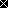 